Тарифы ВТБ. Процентные ставки на период проведения Акции с 21.03.2018 г. по 31.05.2018 г.Базовые процентные ставки
Базовые процентные ставки
Военная ипотека.Больше метров меньше ставка                              Действующие клиенты Банка ВТБ (ПАО)Действующие клиенты Банка ВТБ (ПАО)Действующие клиенты Банка ВТБ (ПАО)Действующие клиенты Банка ВТБ (ПАО)Базовые процентные ставки
Базовые процентные ставки
Военная ипотека.Больше метров меньше ставка                              Зарплатные клиенты Банка ВТБ (ПАО)                                 (с учетом дисконта 0,3%)"Люди дела"или МВД                                (с учетом дисконта 0,3%)"Люди дела" или МВД  корпоративные клиенты Банка ВТБ (ПАО)                                (с учетом дисконта 0,4%)"Люди дела" или МВД  зарплатные клиенты Банка ВТБ (ПАО)                                (с учетом дисконта 0,5%)Ипотека.  Строящееся жилье.Готовое жилье.            9,6%9,6%9,3%8,9%9,3%9,3%9,2%9,1%Рефинансирование *9,3%9,3%----       ----9,0%9,0%8,9%8,8%Минимальный           
Первоначальный взноссумма кредита до  15 млн. руб.15%20%10%от 15%от 15%от 10%Минимальный           
Первоначальный взноссумма кредита более 15 млн. руб.20%20%20%20%20%20%Программа "Победа над формальностями" (подача заявки по 2-м документам)Программа "Победа над формальностями" (подача заявки по 2-м документам)Программа "Победа над формальностями" (подача заявки по 2-м документам)Программа "Победа над формальностями" (подача заявки по 2-м документам)Программа "Победа над формальностями" (подача заявки по 2-м документам)Программа "Победа над формальностями" (подача заявки по 2-м документам)Программа "Победа над формальностями" (подача заявки по 2-м документам)Программа "Победа над формальностями" (подача заявки по 2-м документам)Ипотека.  Строящееся жилье.   Готовое жилье.       10,3%10,3%9,6%Минимальный           
Первоначальный взноссумма кредита до 15 млн. руб.сумма кредита до 15 млн. руб.40%40%40%40%40%Минимальный           
Первоначальный взноссумма кредита более 15 млн. руб.сумма кредита более 15 млн. руб.50%50%50%50%50%ВАЖНО! Все ставки указаны с учетом дисконта 1% к базовой процентной ставке при условии оформления комплексного ипотечного страхования Дисконты применяются путем вычитания из процентной ставки по Кредиту с учетом следующего: а) Допускается суммирование дисконтов по ипотечным кредитам в рублях для реализации промоакций и специальных ипотечных программ с партнерами и корпоративными клиентами и дисконтов при уплате партнером / контрагентом единовременной комиссии в пользу Банка.б) В остальных случаях суммирование Дисконтов между собой и с любыми другими дополнительными дисконтами НЕ ДОПУСКАЕТСЯ. Люди дела - сотрудники отраслей: Здравоохранение, Образование, Силовые структуры, Государственное и Муниципальное управление, РЖД. Управление.                                                                                                                         *Кроме программы удержания портфеля в рамках подписания доп. соглашения (ставка 10,5%).  ВАЖНО! Все ставки указаны с учетом дисконта 1% к базовой процентной ставке при условии оформления комплексного ипотечного страхования Дисконты применяются путем вычитания из процентной ставки по Кредиту с учетом следующего: а) Допускается суммирование дисконтов по ипотечным кредитам в рублях для реализации промоакций и специальных ипотечных программ с партнерами и корпоративными клиентами и дисконтов при уплате партнером / контрагентом единовременной комиссии в пользу Банка.б) В остальных случаях суммирование Дисконтов между собой и с любыми другими дополнительными дисконтами НЕ ДОПУСКАЕТСЯ. Люди дела - сотрудники отраслей: Здравоохранение, Образование, Силовые структуры, Государственное и Муниципальное управление, РЖД. Управление.                                                                                                                         *Кроме программы удержания портфеля в рамках подписания доп. соглашения (ставка 10,5%).  ВАЖНО! Все ставки указаны с учетом дисконта 1% к базовой процентной ставке при условии оформления комплексного ипотечного страхования Дисконты применяются путем вычитания из процентной ставки по Кредиту с учетом следующего: а) Допускается суммирование дисконтов по ипотечным кредитам в рублях для реализации промоакций и специальных ипотечных программ с партнерами и корпоративными клиентами и дисконтов при уплате партнером / контрагентом единовременной комиссии в пользу Банка.б) В остальных случаях суммирование Дисконтов между собой и с любыми другими дополнительными дисконтами НЕ ДОПУСКАЕТСЯ. Люди дела - сотрудники отраслей: Здравоохранение, Образование, Силовые структуры, Государственное и Муниципальное управление, РЖД. Управление.                                                                                                                         *Кроме программы удержания портфеля в рамках подписания доп. соглашения (ставка 10,5%).  ВАЖНО! Все ставки указаны с учетом дисконта 1% к базовой процентной ставке при условии оформления комплексного ипотечного страхования Дисконты применяются путем вычитания из процентной ставки по Кредиту с учетом следующего: а) Допускается суммирование дисконтов по ипотечным кредитам в рублях для реализации промоакций и специальных ипотечных программ с партнерами и корпоративными клиентами и дисконтов при уплате партнером / контрагентом единовременной комиссии в пользу Банка.б) В остальных случаях суммирование Дисконтов между собой и с любыми другими дополнительными дисконтами НЕ ДОПУСКАЕТСЯ. Люди дела - сотрудники отраслей: Здравоохранение, Образование, Силовые структуры, Государственное и Муниципальное управление, РЖД. Управление.                                                                                                                         *Кроме программы удержания портфеля в рамках подписания доп. соглашения (ставка 10,5%).  ВАЖНО! Все ставки указаны с учетом дисконта 1% к базовой процентной ставке при условии оформления комплексного ипотечного страхования Дисконты применяются путем вычитания из процентной ставки по Кредиту с учетом следующего: а) Допускается суммирование дисконтов по ипотечным кредитам в рублях для реализации промоакций и специальных ипотечных программ с партнерами и корпоративными клиентами и дисконтов при уплате партнером / контрагентом единовременной комиссии в пользу Банка.б) В остальных случаях суммирование Дисконтов между собой и с любыми другими дополнительными дисконтами НЕ ДОПУСКАЕТСЯ. Люди дела - сотрудники отраслей: Здравоохранение, Образование, Силовые структуры, Государственное и Муниципальное управление, РЖД. Управление.                                                                                                                         *Кроме программы удержания портфеля в рамках подписания доп. соглашения (ставка 10,5%).  ВАЖНО! Все ставки указаны с учетом дисконта 1% к базовой процентной ставке при условии оформления комплексного ипотечного страхования Дисконты применяются путем вычитания из процентной ставки по Кредиту с учетом следующего: а) Допускается суммирование дисконтов по ипотечным кредитам в рублях для реализации промоакций и специальных ипотечных программ с партнерами и корпоративными клиентами и дисконтов при уплате партнером / контрагентом единовременной комиссии в пользу Банка.б) В остальных случаях суммирование Дисконтов между собой и с любыми другими дополнительными дисконтами НЕ ДОПУСКАЕТСЯ. Люди дела - сотрудники отраслей: Здравоохранение, Образование, Силовые структуры, Государственное и Муниципальное управление, РЖД. Управление.                                                                                                                         *Кроме программы удержания портфеля в рамках подписания доп. соглашения (ставка 10,5%).  ВАЖНО! Все ставки указаны с учетом дисконта 1% к базовой процентной ставке при условии оформления комплексного ипотечного страхования Дисконты применяются путем вычитания из процентной ставки по Кредиту с учетом следующего: а) Допускается суммирование дисконтов по ипотечным кредитам в рублях для реализации промоакций и специальных ипотечных программ с партнерами и корпоративными клиентами и дисконтов при уплате партнером / контрагентом единовременной комиссии в пользу Банка.б) В остальных случаях суммирование Дисконтов между собой и с любыми другими дополнительными дисконтами НЕ ДОПУСКАЕТСЯ. Люди дела - сотрудники отраслей: Здравоохранение, Образование, Силовые структуры, Государственное и Муниципальное управление, РЖД. Управление.                                                                                                                         *Кроме программы удержания портфеля в рамках подписания доп. соглашения (ставка 10,5%).  ВАЖНО! Все ставки указаны с учетом дисконта 1% к базовой процентной ставке при условии оформления комплексного ипотечного страхования Дисконты применяются путем вычитания из процентной ставки по Кредиту с учетом следующего: а) Допускается суммирование дисконтов по ипотечным кредитам в рублях для реализации промоакций и специальных ипотечных программ с партнерами и корпоративными клиентами и дисконтов при уплате партнером / контрагентом единовременной комиссии в пользу Банка.б) В остальных случаях суммирование Дисконтов между собой и с любыми другими дополнительными дисконтами НЕ ДОПУСКАЕТСЯ. Люди дела - сотрудники отраслей: Здравоохранение, Образование, Силовые структуры, Государственное и Муниципальное управление, РЖД. Управление.                                                                                                                         *Кроме программы удержания портфеля в рамках подписания доп. соглашения (ставка 10,5%).  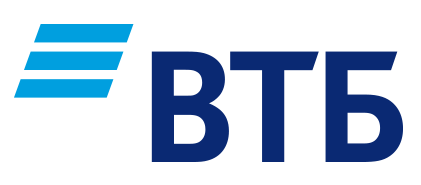 